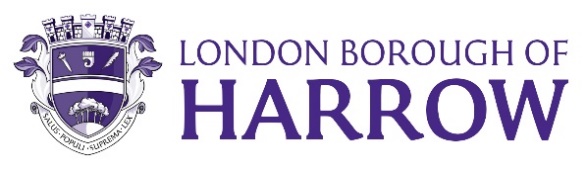 Section 2 – ReportA. IntroductionThis report updates the Committee on regular items as follows:Draft work programme for 2024-25 (Sub-section B)Investment and Manager Performance Dashboard (Sub-section C) and Appendix 1-4 Fund Performance and actions for period ended 31 December 2023 (Sub-section D and Appendix 5) Issues raised by Pension Board (Sub-section E)Other matters B. Draft Work Programme 2024-25The dates set for future meetings of the Committee in the 2024-25 municipal year were approved by the Council on 22nd February 2024. An outline work programme is set out below. All meetings are currently scheduled to start at 6.30pm. It is intended that a training session will be held before each meeting, beginning at 5.30pm. Detailed arrangements for the training sessions and meetings will be confirmed nearer the date. A training session on Longevity Modelling led by Hymans Robertson is scheduled for the June meeting. A more detailed report on training is included elsewhere on this agenda. The Committee will have the opportunity to update this programme but are invited to comment on the draft above and agree it at this stage. The list will be augmented as necessary during the year.In addition to the “regular” quarterly meetings, the Committee may wish to schedule other (informal) sessions for specific reasons – e.g., in 2023 the Committee held sessions covering the Investment Strategy in May 2023 and a “manager review day” in October 2023.The Committee is asked to note the dates of Pension Board meetings in 2024-25 – these meetings begin at 6.30pm. The Board currently meets virtually using Microsoft Teams.11 July 202431 October 202412 December 202420 March 2025C. Summary Performance Dashboard for Period Ended 31 December 2023Attached as Appendix 1 is a summary investment performance dashboard produced by Aon. It is designed to provide summary reporting and to streamline the performance reports presented to committee.The investment dashboard shows the Pension Fund’s estimated Investment Funding Level of 119% as at 31 December 2023 and the fund assets (£1.01bn) and liabilities (£0.86bn). This estimate of liabilities is a rolled forward projection based on the 2022 actuarial valuation, the final results of which were reported to the Committee at its meeting on 29 March 2023.  The estimated funding level has improved since the 2022 valuation. This is driven by the fact that the expected return (discount rate) has increased materially since the valuation, largely driven by increasing interest rate expectations. This has reduced the present value of the Fund’s liabilities substantially. The assets have held up well over what has been a volatile period in financial markets and their values have not dropped to the same extend as the liabilities (in fact they are very similar to the March 2022 position) – hence the increased funding level. This update is at a single point in time, during a period of volatility in markets. Further market movements will lead to further fluctuations in funding level – for example, the value of investments will change and further changes in interest rates will affect the value of liabilities. It should also be noted that the 119% funding level relates only to “past service” benefits (i.e. service accrued to date). As a scheme which is “open” both to future accrual of benefits for existing members and to new joiners, the Fund will also have to meet significant liabilities in respect of future service, which will in turn depend on pay levels and other factors. No de-risking actions are recommended at the current time.The Dashboard includes a summary of asset allocation relative to the strategic benchmark. It also shows the current allocation made to the London CIV or in passively managed investments under fee arrangements negotiated by the CIV (80%) and a summary of manager performance and manager rating. The Strategic Benchmark allocation to assets pooled or counted as being pooled is 82.5%. The commitments which are yet to be drawn down in respect of the LCIV Infrastructure and LCIV Renewables Infrastructure Funds account for most of the gap. The Fund subscribes to the performance data service provided by Pension and Investment Consultants Limited (PIRC) The PIRC performance report is attached as Appendix 2 to this report. The dashboard summarises the quarter, 1-year, 3-year, 5-year and 10-year performance. The Fund has achieved its benchmark in the final quarter of 2023 but has underperformed for all longer time frames.  Appendix 3 Manager Monitoring Report - Executive Summary reports on managers who have received the Aon “qualified” or “in review” rating. This is summarised on the dashboard ‘Manager in Focus’ section. Appendix 4 sets out the comments of one of the Fund’s Independent Advisors in respect of the various managers’ performance and other related information. These appendices (3 and 4) are exempt, so any discussion of the detail therein will need to be undertaken in Part II of the meeting. D. Fund Performance and Valuation for Period Ended 31 December 2023 and subsequent activity.Appendix 5 sets out the change in the market value of the Fund’s investments from 31st March 2023 to 31st December 2023.  The table has been ordered to align the various investments with the three high-level “bucket” groupings approved under the Investment Strategy Review – Equities, Diversifying Return Assets and Risk Control Assets. The value of the Fund at 31st December 2023 rose by £58.5m (6%) in the quarter from £952.3m (at 30th September 2023). The value of equities rose during the quarter by approximately £44m while the value of the fixed income investments rose by £15m. During the quarter there were 3 drawdowns against the Fund’s commitments to the LCIV Infrastructure Fund (£4.6m in total) and 3 drawdown against the commitment to the LCIV Renewables Infrastructure Fund (£1.1m in total). The pace of capital deployment in these Funds continues to be an issue. This is discussed further in the LCIV update elsewhere on the agenda.The first distribution of capital from the liquidation of underlying assets in the Lasalle Property Fund of Funds, £4.4m, was received in December 2023. More detail on this investment appears in part 2 of this agenda.  Appendix 5 also shows the valuation of the Fund’s investments at 31 January 2024. The value increased by £4m (0.4%) in the month of January. This was mainly attributable to equities.There has been one further drawdown to the LCIV renewables Infrastructure Fund of £1.6m in the current quarter to date (14th March 2023).Two withdrawals were made from the Insight DGF totalling £10m to meet actual and expected cash flow requirements (mainly the drawdowns from the LCIV funds as described above). Progress in respect of the changes approved by the Committee to its investment strategy is set out in a separate report elsewhere on this agenda.      E.   Meetings of Pension Board  At each meeting, the Board considers reports on Pensions Administration Performance, LGPS Update, which includes legislation updates and the work of the Scheme Advisory Board,  Matters considered by this Committee,Its future work programme.In addition, at its meeting on 5 February 2024 the Board considered reports on the following subjectsInvestment Pooling Consultation UpdateAuditor’s Report on  PF Annual Report and Accounts 2021-22Recruiting to the vacancy for a scheme member representative.The dates of the Board’s meetings for the 2024-25 municipal year are shown in paragraph 6 above.F. Other The procurement process for the Actuarial and Benefits Consulting Contract has been completed. A contract has been awarded to Hymans Robertson LLP – this began on 1 March 2024. The procurement process for the Investment Consultancy Services will begin shortly.Legal ImplicationsThere are no direct legal implications arising from this report.The Pension Fund Committee has the following powers and duties:to exercise on behalf of the Council, all the powers and duties of the Council in relation to its functions as Administering Authority of the LB Harrow Pension Fund (the fund), save for those matters delegated to other Committees of the Council or to an Officer;the determination of applications under the Local Government Superannuation Regulations and the Teachers’ Superannuation Regulations;to administer all matters concerning the Council’s pension investments in accordance with the law and Council policy;to establish a strategy for the disposition of the pension investment portfolio; andto appoint and determine the investment managers’ delegation of powers of management of the fund.Financial ImplicationsWhilst the performance and effective controls of the fund managers is of paramount importance in the performance of the Pension Fund, there are no specific financial implications arising from this report.Risk Management ImplicationsRisks included on corporate or directorate risk register? No Separate risk register in place? YesThe Pension Fund’s Risk Register is reviewed regularly by both this Committee and by the Pension Board. The most recent was reported to the Committee in July 2023.  There are no specific risk management implications arising from this report. The level of risk to which its investments are exposed is a key component in developing the Fund’s investment strategy.Equalities implications / Public Sector Equality Duty Was an Equality Impact Assessment carried out?  No There are no direct equalities implications arising from this report.Council PrioritiesThe performance of the Pension Fund directly affects the level of employer contribution which then, in turn, affects the resources available for the Council’s priorities. Section 3 - Statutory Officer ClearanceStatutory Officer:  Sharon DanielsSigned by the Chief Financial OfficerDate:  22/03/2024Statutory Officer:  Sharon ClarkeSigned on behalf of the Monitoring OfficerDate: 21/03/2024Chief Officer: Sharon DanielsSigned on behalf of the Chief ExecutiveDate:  22/03/2024Mandatory ChecksWard Councillors notified:  Not Applicable Section 4 - Contact Details and Background PapersContact:  Jeremy Randall - Interim Pensions ManagerEmail: jeremy.randall@harrow.gov.ukTelephone 020 8736 6552Background Papers:  NoneREPORT FOR:Pension Fund CommitteeDate of Meeting:4 April 2024Subject:Investments & Managers Performance ReviewResponsible Officer:Sharon Daniels – Acting Director of Finance and Assurance Exempt:No - except for Appendix 3 and 4 which are Exempt from publication under paragraph 3, Part 1 of Schedule 12A to the Local Government Act 1972 (as amended) as it contains information relating to the financial or business affairs of any particular person (including the authority holding that information)Wards affected:List Ward(s) affected by decision.NoneEnclosures:Appendix 1: Investment Dashboard as at 31 December 2023 (Aon)Appendix 2: PIRC Local Authority Pension Performance Indicators to 31 December 2023(Exempt) Appendix 3 - Executive Summary of Manager Monitoring Report (Aon)(Exempt) Appendix 4 - Report from Independent Advisor Appendix 5a – Fund Valuation as at 31 December 2023 & 31 January 2023 Section 1 – Summary and RecommendationsThis report updates the Committee on regular items as follows:Draft work programme for the 2024-25 municipal year on which the Committee’s comments and agreement are requested. It includes the investment and management performance dashboard report summarising key fund performance and risk indicators and PIRC Performance IndicatorsFund performance to 31st December 2023 and 31st January 2024  Recommendations: The Committee is requested to review and to comment as necessary on the performance and investment dashboard report and approve the draft work programme for the 2024-25 municipal year.MeetingItemAll MeetingsRegular Items updateWork ProgrammePension Board Items Performance Fund valuation / DashboardManager Monitoring10 June 2024Investment Strategy ReviewInvestment Consultancy Services Contract – outcome of tender processTCFD and Climate Change Reporting Update9 September 2024Review of PF Risk registerReview of Investment Managers’ Internal Control reportsAnnual Report and Accounts 2023-24LCIV and Investment Pooling UpdateReview of PF Risk Register4 November 2024External Audit Report on 2022-23 and 2023-24 Accounts2025 Triennial Valuation – Preparation / timetableInvestment Strategy Review3 March 20252025 Triennial Valuation - AssumptionsLCIV and Investment Pooling UpdateReview of PF Risk RegisterItems to be scheduled when information is available Items to be scheduled when information is available Investment pooling Guidance / regulations